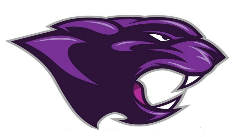 Board MeetingFebruary 27, 2023February 27 Board MeetingJr/Sr. High School PrincipalSchool AnnouncementsPep rally held for our basketball teams for District playLive Purple days still on the 7’sGraduated Driver Licenses courseSpring Carnival on March 31Sophomores are going to MCC for a visit on March 3rdSenior Announcements Jostens will be here April 13th for delivery of Senior itemsKPREP Awards All student parking signs have been hung and thank you to the local Rotary ClubInstructionWe are pushing teacher led instruction in all classesStandards are being pushed down Having a ACT prep week for our Juniors this weekState ACT test is March 7th End of grading period March 8thCERT TestingSpring round of testing starts 